厦门外轮理货有限公司招聘简章一、公司简介厦门外理物流管理服务有限公司隶属厦门港务控股集团，于2007年9月由厦门外轮理货有限公司独资成立，是一家专业从事物流服务及口岸检疫处理、有害生物防制等服务的综合型技术服务企业。公司是经厦门海关核准的检疫处理资质单位，是厦门口岸唯一具备ABCD类进出境检疫处理资质的公司。二、招聘岗位三、薪资待遇1、享有基本工资、绩效奖金、年终奖、过节费、交通补贴、高温补贴等；2、提供五险一金、商业保险、补充医疗保险、企业年金、国家规定的带薪年假以及丰富的工会节日慰问品、工会活动等福利待遇。四、公司网站厦门外轮理货有限公司网站：https://www.xmtally.com/index.aspx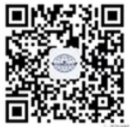 五、联系方式：联系人：卓女士联系邮箱：zhuoqh@xmtally.com公司地址：厦门市海沧区嵩屿中路809号航运大厦10-12层岗位专业工作地点人数有害生物防制员生物、环境检测、医疗检测等相关专业 厦门7